Identification de minéraux métalliqueExp 29Poste : ySciencePrésentation àDaniel BlaisPar Jason QuigleyMsi 0220 avril 2023But Identifier des minéraux métalliquesHypothèseJe suppose que les numéraux 1, 3 sont métallique MatérielInconnu #1Inconnu #3Inconnu #19Inconnu #21Inconnu #32Manipulation  Observer les inconnusMettre les résultats dans le tableau de résultatRésultatIndentification de minéraux métallique Analyse D’après mes résultat les inconnues #1 et #3 ont comme résultat brillant ce qui veut dire qu’il est métallique Conclusion Mon hypothèse est vrai l’inconnu #1 et #3 sont métallique puisque qu’il sont brillant 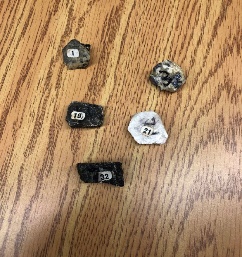 Inconnu Reflet #1Brillant #3Brillant #19Mat#21Mat#32Mat